Государственное бюджетное профессиональное образовательное учреждение Ленинградской области «Лодейнопольский техникум промышленных технологий»(ГБПОУ ЛО «ЛТПТ»)_________________________________________________________________________________________________ПОЛОЖЕНИЕо порядке зачета организацией, осуществляющей образовательную деятельность, результатов освоения обучающимися учебных предметов, курсов, дисциплин (модулей), практики, дополнительных образовательных программ в других организациях, осуществляющих образовательную деятельностьг. Лодейное Поле2018 г. Общие положенияПоложение о применении электронного обучения и дистанционных образовательных технологий (далее - Положение) в государственном бюджетном профессиональном образовательном учреждении Ленинградской области «Лодейнопольский техникум промышленных технологий» (далее – техникум, ГБПОУ ЛО «ЛТПТ») определяет правила, порядок организации и осуществление образовательной деятельности по основным образовательным программам с применением электронного обучения и дистанционных образовательных технологий, в том числе особенности организации образовательной деятельности для обучающихся с ограниченными возможностямиздоровья.Положение разработано в соответствии с: Федеральным законом от 29 декабря 2012 г. № 273-ФЗ «Об образовании в РоссийскойФедерации»;Приказом Министерства образования и науки Российской Федерации от 23 августа 2017 г. № 816 «Об утверждении Порядка применения организациями, осуществляющими образовательную деятельность, электронного обучения, дистанционных образовательных технологий при реализации образовательныхпрограмм»;Федеральным законом от 14 июля 2006 г. № 149-ФЗ «Об информации, информационных технологиях и защите информации»;Федеральными государственными образовательнымистандартами;ГОСТ Р 53620-2009 Информационно-коммуникационные технологии в образовании. Электронные образовательные ресурсы. Общиеположения;ГОСТ Р 55751-2013 Информационно-коммуникационные технологии в образовании. Электронные учебно-методические комплексы. Требования и характеристики;Уставом ГБПОУ ЛО «ЛТПТ»;Положением об официальном сайте ГБПОУ ЛО«ЛТПТ»;другими локальными нормативными актамитехникума.Основные понятия, используемые в настоящемПоложении:Под электронным обучением (ЭО) понимается организация образовательной деятельности с применением содержащейся в базах данных и используемой при реализации образовательных программ информации и обеспечивающих ее обработку информационных технологий, технических средств, а также информационно- телекоммуникационных сетей, обеспечивающих взаимодействие обучающихся и педагогических работников. К электронному обучениюотносится:самостоятельная работа с электронными образовательными ресурсами, в том числе электронными учебными курсами, открытыми онлайн - курсами с помощью информационныхтехнологий;возможность дистанционного взаимодействия (консультации, советы, оценки) с преподавателем(тьютором);создание сообщества пользователей, осуществляющих общую виртуальную образовательнуюдеятельность.Под дистанционными образовательными технологиями (ДОТ) понимаются образовательные технологии, реализуемые в основном с применением информационно-телекоммуникационных сетей при опосредованном (на расстоянии) взаимодействии обучающихся и педагогических работников.Электронная информационно-образовательная среда (ЭИОС) - совокупность электронных информационных ресурсов, электронных образовательных ресурсов, информационных технологий, соответствующих технических средств, обеспечивающая освоение обучающимися образовательных программ в полном объеме, независимо от их места нахождения.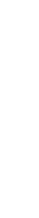 Вебинар - технология организации онлайн-встреч и совместной работы в режиме реального времени черезИнтернет.Видео-конференц-связь (ВКС) - информационная технология, обеспечивающая одновременно двустороннюю передачу, обработку, преобразование и представление интерактивной информации на расстоянии в режиме реального времени с помощью аппаратно-программных средств вычислительнойтехники.Электронный учебно-методический комплекс (ЭУМК) - структурированная совокупность электронной учебно-методической документации, электронных образовательных ресурсов, средств обучения и контроля знаний, содержащих взаимосвязанный контент и предназначенных для совместного применения в целях эффективного изучения обучающимися учебных предметов, курсов, дисциплин и их компонентов.Система дистанционного обучения (СДО) информационная система на базе свободно распространяемого программного обеспечения, предназначенная для обеспечения административной и технической поддержки процессов, связанных с электронным          обучением       по        дисциплинам	общеобразовательного, общепрофессионального и профессионального циклов профессий и специальностей среднего профессиональногообразования.Требования данного положения являются обязательнымипри:Разработке учебно-методического обеспечения основных образовательных программ по направлениям подготовки и специальностям с применением ЭО иДОТ;Организации учебного процесса всех форм обучения с применением ЭО и ДОТ в ГБПОУ ЛО«ЛТПТ»;Разработке ЭУМК и методических рекомендаций кним.Особенности применения ЭО и ДОТ в образовательномпроцессеЦелью применения ЭО и ДОТ техникумом является повышение качества, доступности, востребованности образовательныхуслуг.Учебный процесс с применением ЭО и ДОТ организуется по учебным планам и программам в соответствии с требованиями ФГОССПО.ЭО и ДОТ могут применяться в техникуме как в полном объеме, так и частично при реализации образовательных программ любых уровней при всех формах получения образования и их сочетании, текущего контроля, промежуточной аттестации, организации самостоятельной работы обучающихся, за исключением государственной итоговой аттестации обучающихся.Техникум вправе реализовывать образовательные программы или ее отдельные модули (компоненты) с применением ЭО и ДОТ в соответствии с Положением об обучении по индивидуальному учебному плану, в том числе ускоренное обучение, в пределах осваиваемой образовательнойпрограммыЭО и ДОТ может осуществляться с целью обеспечения самостоятельной работы студентов в объеме, предусмотренном учебным планом и рабочей программой дисциплины, либо с целью сокращения или полного исключения аудиторной работы с сохранением общей трудоемкости модуля/программы. Сокращение часов аудиторной работы компенсируется пропорциональным увеличением объемов самостоятельной работы, обеспеченной содержанием ЭУМК.Обучение с применением в полном объеме ЭО и ДОТ может осуществляться индивидуально, при этом обучающийся может находится по месту проживания. Исключение составляют занятия и/или виды текущей, промежуточной и государственной итоговой аттестации, требующие очного присутствия обучающегося в соответствии с требованиямиФГОС.Сроки обучения по образовательным программам с применением ЭО и ДОТ должны совпадать со сроками реализации соответствующих ОПОП по очной, очно- заочной или заочной формамобучения.При применении ЭО и ДОТ допускается составление индивидуальных учебных планов и календарных учебных графиков в пределах сроков освоения соответствующей образовательной программы (см. пункт 2.4).Выбор методов и средств обучения, образовательных технологий и учебно- методического обеспечения реализации образовательной программы осуществляется преподавателем, исходя из необходимости достижения обучающимися планируемых результатов освоения образовательной программы, а также с учетом индивидуальных возможностей обучающихся из числа инвалидов и лиц сОВЗ.При реализации образовательных программ с применением ЭО и ДОТ техникум:обеспечивает доступ обучающихся, независимо от места их нахождения, к электронной информационно-образовательной среде(ЭИОС).Предоставляет обучающимся возможность индивидуальной и/или коллективной работы на собственных площадях. В иных случаях обучающиеся самостоятельно обеспечивают рабочие места в соответствии с техническими требованиями, указанными в пункте3.Обеспечивает соответствующий применяемым технологиям уровень подготовки педагогических работников, в том числе путем организации повышенияквалификации.Организует учебно-методическую помощь обучающимся, в том числе в форме консультаций.Доводит до участников образовательных отношений информацию о реализации образовательных программ или их частей с применением ЭО и ДОТ обеспечивающую возможность их правильноговыбора.Ведет учет, осуществляет хранение результатов образовательного процесса и внутренний документооборот на бумажном носителе и/или в электронно-цифровой форме в соответствии с требованиями Законодательства РоссийскойФедерации.Технические требования для использования ЭО иДОТДля использования ЭО и ДОТ необходимо наличие интернет - браузера и подключения к сети Интернет. На компьютере также должен быть установлен комплект программного обеспечения для возможности работы с файлами пакета MicrosoftOffice, файламиPDF.Для работы с использованием аудиоканала, в том числе аудиоконференций, вебинаров необходимо наличие микрофона и динамиков (наушников). При использовании видеоконференций дополнительно необходимо наличиевеб-камеры.Указанные в п.3.1. и п.3.2. требования предъявляются как к компьютеру обучающегося, так и к компьютеру педагогическогоработника.В составе программно-аппаратных комплексов преподавателя также должно быть включено (установлено) программное обеспечение, необходимое для осуществления образовательногопроцесса:общего назначения (операционная система (операционные системы), офисные приложения, средства обеспечения информационной безопасности, архиваторы, графический, видео- иаудиоредакторы);учебного назначения (интерактивные среды, виртуальные лаборатории и инструментальные средства по физике, химии, математике, географии, творческие виртуальные среды идругие).Особенности реализации учебного процесса с использованием ЭО иДОТКоординатором электронного обучения в техникуме является заместитель директора по учебной работе.Ответственным исполнителем, отвечающим за функционирование и техническую поддержку ЭИОС в ГБПОУ ЛО «ЛТПТ», является заместитель директора по учебно-производственнойработе.Ответственным исполнителем, отвечающим за функционирование и техническую поддержку СДО, являются методические комиссии (МК) по общеобразовательным дисциплинам и по программам подготовки специалистов среднего звена. Непосредственная реализация ЭО и ДОТ в учебном процессе осуществляется данными МК и другими МК техникума, обеспечивающими образовательную деятельность.Основу учебно-методического обеспечения учебного процесса с применением ЭО и ДОТ составляет электронный учебно-методический комплекс (ЭУМК), разработанный в соответствии с ФГОС и соответствующими учебными планами образовательныхпрограмм.На ЭУМК налагаются требования в соответствии с «Требованиями к структуре, содержанию и оформлению электронных учебно-методических комплексов» (Приложение 1), а также требования «ГОСТ Р 55751-2013 Информационно- коммуникационные технологии в образовании. Электронные учебно-методические комплексы. Требования ихарактеристики».Разработка и размещение ЭУМК осуществляется на базе СДО, доступной в сети Интернет по адресуhttp://doppt.ru(реализация общепрофессиональногоипрофессионального циклов) и http://ppt.do.am(реализация общеобразовательного цикла).Разработка ЭУМК ведется преподавателями техникума. Преподаватель может разработать авторский ЭУМК или использовать курс, по согласованию, разработанный другимпреподавателем.МК, участвующая в учебном процессе с применением ЭО и ДОТ, назначает преподавателя (методиста), ответственного за размещение ЭУМК в СДО, который осуществляет методическую помощь другимпреподавателям.Участники учебного процесса (обучающиеся, преподаватели) регистрируются в системе согласно инструкции, размещенной в СДО или администраторомсайта.ЭУМК обновляются ежегодно4.11.ЭУМК, используемые в учебном процессе, рассматриваются и утверждаются на заседанииМК.Виды и формы учебной работы с использованием ЭО иДОТ:самостоятельная работа обучающегося, включающая работу с содержимым ЭУМК, в том числе с сетевыми или автономными мультимедийными электронными учебниками и практикумами, выполнение индивидуальных домашних заданий, курсовых проектов, курсовыхработ;лекция, возможно в том числе, в режимевебинара;практическое и лабораторное занятие, в том числе компьютерный или виртуальный лабораторныйпрактикум;семинарскиезанятия;консультации: индивидуальная игрупповая;тестирование;онлайн-курсы.Прием лабораторных работ, выполненных с помощью виртуальных лабораторных практикумов или с помощью другого программного обеспечения, проверка контрольных работ, руководство курсовым и дипломным проектированием, консультирование по изучаемым дисциплинам, различные виды текущего контроля, промежуточная аттестация (экзамен, зачет и защита курсового проекта или работы) осуществляются посредством системы ЭИОС техникума с использованием СДО либо традиционным образом при личном контакте преподавателя иобучающегося.Количество контрольных точек определяется в соответствии с локальным актом техникума Положение о промежуточной аттестации и текущем контроле знаний обучающихся, в том числе с ограниченными возможностями здоровья,возможна балльно-рейтинговая система (далее - БРС) по усмотрению преподавателя. Контрольные точки могут использоваться в качестве элементов БРС и участвовать в формировании итоговой оценки помодулю/дисциплине.Выбор формы контроля успеваемости осуществляется преподавателем с учетом специфики курса и доводится до сведения обучающихся перед началом изучения дисциплины.Задания и результаты выполнения контрольных заданий размещаются вСДО.Информирование обучающихся о результатах проверок контрольных заданий осуществляется через СДО Moodle или через электронную почтустудента.При разработке информационно-программных компонентов для обучающихся с ограниченными возможностями здоровья должны быть реализованыспециальныетребования. Подбор и разработка учебных материалов преподавателями производится с учетом того, чтобы обучающиеся с нарушениями слуха получали информацию визуально, с нарушениями зрения - аудиально (например, с использованием программ-синтезаторов речи или с помощью тифлоинформационных устройств).Приложение 1Требования к структуре,содержанию и оформлению электронных учебно-методических комплексовВведениеИспользование в учебном процессе дистанционных образовательных технологий (ДОТ) требует разработки специализированных электронных учебных комплексов (ЭУК). Состав и содержание ЭУКа определяются Приказом Минобрнауки РФ от 9 января 2014 г.№ 2 «Порядок применения организациями, осуществляющими образовательную деятельность, электронного обучения, дистанционных образовательных технологий при реализации образовательных программ». Настоящие методические рекомендации предназначены для преподавателей, разрабатывающих ЭУМК для размещения последних в учебной среде электронного обучения с применением дистанционных технологий в ГБПОУ ЛО «ЛТПТ».Предлагаемые рекомендации не претендуют на исчерпывающую полноту. Преподаватель - автор курса, основываясь на своем профессиональном и педагогическом опыте и учитывая конкретные условия, обстановку и форму проведения занятий, целевую аудиторию и т.д., всегда может внести необходимые (с его точки зрения) коррективы в нижеизложенные рекомендации, не нарушая, однако, при этом результативности и эффективности дистанционного курса. В минимальный состав каждого ЭУМК должны быть включены структурные элементы, представленные в таблице 1.Таблица 1Описание структурных элементовАннотация курса (дисциплины), краткая характеристика курса. В аннотации необходимо указать, для какой аудитории предназначается курс, его цели и задачи. При этом необходимо помнить, что цель - это конечный результат, а задачи - этапы и действия, посредством выполнения которых достигается поставленная цель. Например, при цели курса - подготовка специалиста в области дистанционного обучения, задачами могутбытьпознакомить студента (слушателя) с методикой и технологией дистанционного обучения, дать навыки работы в определенной системе дистанционного обучения, привить навыки практической работы по созданию дистанционного курса ит.д.Критерии оценивания по курсу. В данном разделе преподаватель предоставляет критерии оценки работы по курсу.Пример:Материалы для изучения. Электронные лекции, разделенные на структурированные блоки по основным темам. Именно в этом структурном элементе должна содержаться основная учебная информация, при этом лекция должна быть организована и наполнена так,чтобы:обзорно освещать материал с выделением ключевыхвопросов;содержать всю необходимую информацию для успешного ответа на промежуточные и контрольные вопросы по теме и тестовыезадания;минимизировать обращение студента к дополнительным источникаминформации;содержать обобщающие таблицы, диаграммы, схемы, графики, отражающие главные сведения или выводы. Материал, представляемый в такой форме, должен быть наглядным и содержать емкиекомментарии;включать тесты для самопроверки после каждого раздела (темы) лекции. Доступ к следующей лекции (теме, разделу) должен предоставляется после прохождения самоконтроля.завершаться краткими выводами с целью ориентирования студента на определенную совокупность сведений, которые следует надежно усвоить изапомнить.Аудиолекции, видеолекции- в некоторых случаях более предпочтительны, чем электронная лекция, например, вводную, установочную лекцию оправданно представлять в видеоряде - в этом случае сразу же налаживается личностный контакт студент- преподаватель, дальнейшее обучение становится не безличным.Презентации - презентационные лекции отражают основные понятия дисциплин (терминологию) и позволяют в обобщенном и наиболее привлекательном виде представить содержание дисциплины. Их использование значительно повышает информативность и выразительность подаваемого материала. Объем презентации должен составлять не более 50Mb.Основные формы контроляКурс должен содержать не менее одного зачетного модуля по каждой теме (промежуточный тест, тест для самопроверки, проект, практическое задание, самостоятельная работа). По возможности использовать формы контроля с автоматической проверкой введенныхответов.Возможные формы контроля:Тесты:промежуточныйтест;контрольный (итоговый)тест.Тесты позволяют проводить автоматическую проверку введенных ответов.К каждому тесту необходимо указать время выполнения и количество попыток.Доступ к итоговому тесту желательно открывать только после выполнения всех промежуточных тестов.Задания:задание с ответом в виде одного или несколькихфайлов;задание с ответом в видетекста.Каждое задание должно содержать требования к выполнению, критерии оценивания, сроки проверки ответов преподавателем (если они отличаются от установленных, но не более 20 рабочих дней). Преподаватель в указанные сроки обязан проверить работы студента на портале СДО и выставить оценку.Для проверки самостоятельных работ преподаватель должен иметь индивидуальный адрес электронной почты, учетную запись в системе СДО .Каждый элемент курса должен быть описан как можно подробнее, с максимальным количеством инструкций, тем самым преподаватель ограждает себя от потока единообразных вопросов и уточнений, а обучающиеся смогут легко сориентироваться в новом для них курсе.Необходимопредъявлять студенту	требования, что нужна жесткая отчетность за каждый модуль или тему курса, и обучающемуся нельзя двигатьсядальше, не изучив и«закрыв» текущий раздел.Список источников информации:список основной учебнойлитературы;список	дополнительной	литературы	(справочные	издания	и	словари, периодические и отраслевые издания, научная литература ит.п.);ссылки на Интернет-ресурсы. Желательно курсдополнить:Мультимедиа (презентации, видео, вебинары, ссылки на Интернет- ресурсы, подборки статей или фрагменты учебныхпособий).Справочные материалы по предметной области курса (глоссарий), желательно связанный гиперссылками с основнымтекстом.Список сокращений иаббревиатур.Консультирование слушателей (общение преподавателя со студентами; обсуждение учебного материала; взаимопомощь студентов; организация дискуссий). Преимущественно консультирование организуется средствами среды Moodle. Рекомендуется использование чата (on-line режим) и форума (off-line режим), допускается также обмен сообщениями (off-lineрежим).Рассмотренона заседании педагогического советапротокол № 4 от 29.03.2018 года «Утверждено»приказом ГБПОУ ЛО «ЛТПТ»№ 94-од от 04.04.2018 годаСтруктура электронного курсаСтруктура электронного курсаАннотацияКритерии оценивания по курсуМатериалы для изученияИтоговый контрольСписок источников информацииОценка за весь курсЗаданияУдовлетворительноИтоговая оценка за курс более 50%ХорошоИтоговая оценка за курс более 75% + выполнено 2 из 3практических заданийОтличноИтоговая оценка за курс более 90% + выполнено 2 из 3практических заданий